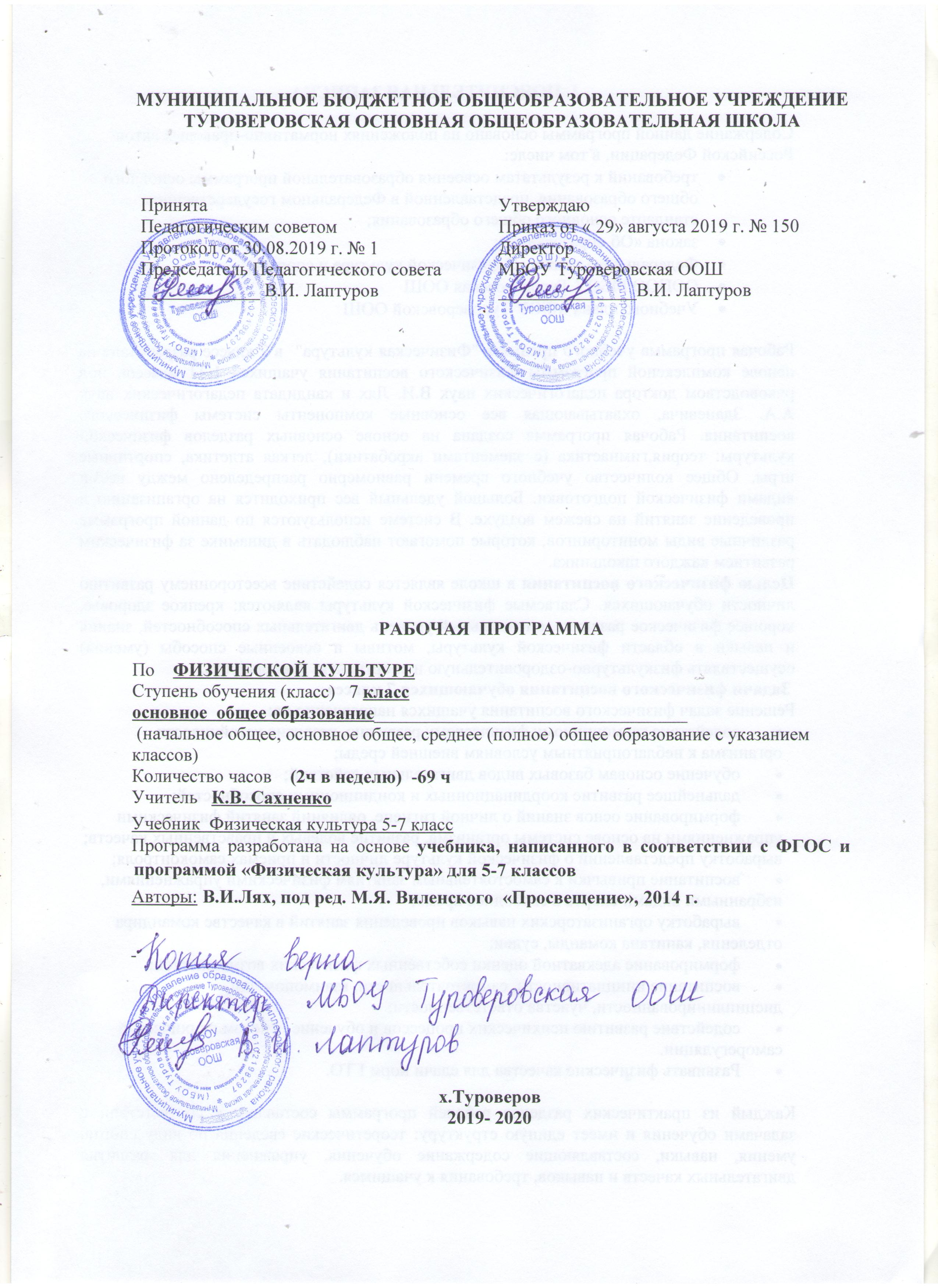 1. ПОЯСНИТЕЛЬНАЯ ЗАПИСКАСодержание данной программы основано на положениях нормативно-правовых актов Российской Федерации, в том числе:требований к результатам освоения образовательной программы основного общего образования, представленной в Федеральном государственном стандарте основного общего образования;закона «Об образовании»;Федерального закона «О физической культуре и спорте»;ООПОО МБОУ Туроверовская ООШУчебного плана МБОУ Туроверовской ООШРабочая программа учебного предмета "Физическая культура"  в 7 классе разработана на основе комплексной программы физического воспитания учащихся 1-11 классов под руководством доктора педагогических наук В.И. Лях и кандидата педагогических наук А.А. Зданевича,   охватывающая все основные компоненты системы физического воспитания. Рабочая  программа создана на основе  основных разделов   физической культуры: теория,  гимнастика (с элементами акробатики), легкая атлетика, спортивные игры. Общее количество учебного времени равномерно распределено между всеми видами физической подготовки. Большой удельный вес приходится на организацию и проведение занятий на свежем воздухе. В системе используются по данной программе различные виды мониторингов, которые помогают наблюдать в динамике за физическим развитием каждого школьника.Целью физического воспитания в школе является содействие всестороннему развитию личности обучающихся. Слагаемые физической культуры являются: крепкое здоровье, хорошее физическое развитие, оптимальный уровень двигательных способностей, знания и навыки в области физической культуры, мотивы и освоенные способы (умения) осуществлять физкультурно-оздоровительную и спортивную деятельность. Задачи физического воспитания обучающихся 7 классаРешение задач физического воспитания учащихся направленно на:содействие гармоничному физическому развитию, развитие устойчивости организма к неблагоприятным условиям внешней среды;обучение основам базовых видов двигательных действий;дальнейшее развитие координационных и кондиционных способностей;формирование основ знаний о личной гигиене, овлияний занятий физическими упражнениями на основе системы организма, развитие волевых и нравственных качеств; выработку представлений о физической культуре личности и приемах самоконтроля;воспитание привычки к самостоятельным занятиям физическими упражнениями, избранными видами спорта в свободное время;выработку организаторских навыков проведения занятий в качестве командира отделения, капитана команды, судьи;формирование адекватной оценки собственных физических возможностей;воспитание инициативности, самостоятельности, взаимопомощи, дисциплинированности, чувства ответственности;содействие развитию психических процессов и обучение основам психическойсаморегуляции.Развивать физические качества для сдачи норм ГТО.Каждый из практических разделов рабочей программы составлен  в соответствии с задачами обучения и имеет единую структуру: теоретические сведения по виду спорта, умения, навыки, составляющие содержание обучения, упражнения для  развития двигательных качеств и навыков, требования к учащимся.Рабочая программа разработана на 70 часов из расчета 2 ч в неделю. На основании Календарного учебного графика МБОУ Туроверовская ООШ  на 2019-2020 учебный год программа будет выполнена за 69 ч. На изучение физической культуры  отводится 2 часа в неделю, всего - 69 часов. В связи с тем, что 1 урок совпал с праздничным днём(1.05.2020) программа будет выполнена за счет уплотнения материала по теме по теме Легкая атлетика. Метание малого мяча на 1 час.2. Планируемые результаты освоения учебного предмета « Физическая культура»  В соответствии с требованиями к результатам освоения основной образовательной программы основного общего образования Федерального государственного образовательного стандарта данная рабочая программа для 7 классов направлена на достижение учащимися личностных, метапредметных и предметных результатов по физической культуре.Личностные результатыосвоение социальных норм, правил поведения, ролей социальной жизни в группах и сообществах, включая взрослые и социальные сообщества;способах профилактики заболеваний, травматизма и оказания доврачебной помощи при занятиях физическими упражнениями;способность управлять своими эмоциями, владеть культурой общения и взаимодействия в процессе занятий физическими упражнениями, во время игр и соревнований;способность принимать активное участие в организации и проведении совместных физкультурно-оздоровительных и спортивных мероприятий;умение длительно сохранять правильную осанку во время статичных поз и в процессе разнообразных видов двигательной деятельности;владение умениями:- в циклических и ациклических локомоциях: с максимальной скоростью пробегать  из положения низкого старта; в равномерном темпе бегать до 10 мин (мальчики) и до 8 мин (девочки);- в метаниях на дальность и на меткость: метать малый мяч с места и с разбега; метать малый мяч с места и с 3 шагов разбега в горизонтальную и вертикальную цели с 10- ;- в гимнастических и акробатических упражнениях: опорный прыжок через козла в длину (мальчики) и в ширину (девочки); комбинацию движений с одним из предметов (мяч, палка, скакалка, обруч), состоящих из шести элементов, комбинацию, состоящую из шести гимнастических элементов выполнять акробатическую комбинацию из двух элементов, включающую кувырки вперёд и назад, длинный кувырок (мальчики), кувырок вперёд и назад в полушпагат, «мост с помощью» (девочки);- в спортивных играх: играть в одну из спортивных игр (по упрощённым правилам);-владеть правилами поведения на занятиях физическими упражнениями: соблюдать нормы поведения в коллективе.Метапредметные результаты-бережное отношение к собственному здоровью и здоровью окружающих, -проявление доброжелательности и отзывчивости к людям, имеющим ограниченные возможности и нарушения в состоянии здоровья;-владение культурой речи, ведение диалога в доброжелательной и открытой форме, -проявление к собеседнику внимания, интереса и уважения;Предметные результаты-понимание роли и значения физической культуры в формировании личностных качеств, в активном включении в здоровый образ жизни, -укреплении и сохранении индивидуального здоровья;-бережное отношение к собственному здоровью и здоровью окружающих, -проявление доброжелательности и отзывчивости к людям, имеющим ограниченные возможности и нарушения в состоянии здоровья;-проявление уважительного отношения к окружающим, товарищам по команде и соперникам,- проявление культуры взаимодействия, терпимости и толерантности в достижении общих целей при совместной деятельности;-профилактика нарушения осанки, улучшение физической подготовки;3.Содержание учебного предмета.Основы знаний. Взаимосвязь между физическим, эмоциональным состоянием и социальным благополучием. Взаимозависимость регулярной физической активности и индивидуальных здоровых привычек.Характеристика подросткового возраста и его проблемы. Сотрудничество в коллективе ( ученик-учитель,  ученик-ученик ). Мотивы занятий физическими упражнениями. Основные приёмы самоконтроля. Влияние игровой деятельности на формирование коммуникативных качеств личности.Легкая атлетика:  Бег с низкого старта. Старт из различных исходных положений. Бег с преодолением 2-3 вертикальных препятствий. Бег с ускорением; поворот и переменный бег; кросс 2,5-. Прыжок с места; тройной, пятерной с места, подпрыгивание на высоту до . Прыжки через скакалку 3 раза по 1 минуте. Опорные прыжки.Метание гранаты 300-500 гр. на дальность. Подтягивание из виса . Переворот в упор на низкой перекладине. Лазание по канату на скорость с помощью ног.Стойка на голове и руках. Гимнастика: Акробатические упражнения: акробатические комбинации, например: мост из положения лежа на спине, опуститься в исходное положение, переворот в положение лежа на животе с опорой на руки, прыжком в упор присев; кувырок вперед в упор присев, кувырок назад в упор присев, из упора присев кувырок вперед до исходного положения, кувырок назад до упора на коленях с опорой на руки, прыжком переход в упор присев, кувырок вперед.Спортивные игры: Повороты на месте. Остановка прыжком и в два шага в различных упражнениях и подвижных играх. Ведение мяча с изменением направления ( по сигналу), скорости и высоты отскока.Передача одной рукой от плеча после ведения. Передача мяча на месте с отскоком от пола.Броски в движении после двух шагов. Бросок в прыжке одной рукой с места. Бросок мяча одной рукой в прыжке с поворотом на 180 град. , толкаясь одной ногой. Штрафной бросок.Индивидуальные защитные действия: передвижение защитника, вырывание и выбивание мяча. Игра в защите, опека игрока.Учебная двусторонняя игра.4.Календарно – тематическое планирование по рабочей программе физической культуры при 2-х урочныхзанятиях в неделю в 7 классе на 2019-2020 уч. год5. Оценочный материал по всем видам контроля по предмету Физическая культураВ результате освоения обязательного минимума содержания учебного предмета “Физическая культура” учащиеся должны:знать/понимать•	роль и значение регулярных занятий физическими упражнениями для укрепления здоровья человека; •	правила и последовательность выполнения упражнений утренней гимнастики, физкультпауз (физкультминуток), простейших комплексов для развития физических качеств и формирования правильной осанки;уметь•	передвигаться различными способами (ходьба, бег, прыжки) в различных условиях;•	выполнять акробатические и гимнастические упражнения;•	выполнять комплексы утренней зарядки и дыхательной гимнастики, упражнения для профилактики нарушений зрения и формирования правильной осанки;•	выполнять общеразвивающие упражнения (с предметами и без предметов) для развития основных физических качеств (силы, быстроты, гибкости, ловкости, координации и выносливости);использовать приобретенные знания и умения в практической деятельности и повседневной жизни для:•	выполнения ежедневной утренней гимнастики, корригирующих упражнений и закаливающих процедур;•	преодоления безопасными способами естественных и искусственных препятствий;•	наблюдения за собственным физическим развитием и физической подготовленностью;•	самостоятельной организации активного отдыха и досуга.ПРИМЕРНЫЕ ПОКАЗАТЕЛИ ДВИГАТЕЛЬНОЙ ПОДГОТОВЛЕННОСТИ№урокап/пДата проведенияДата проведенияДата проведенияТема урокаОсновные виды учебной деятельностиКоличество часов№урокап/ппо планупо фактупо фактуОсновные виды учебной деятельностиКоличество часов             Лёгкая атлетика( 18 ч)             Лёгкая атлетика( 18 ч)             Лёгкая атлетика( 18 ч)             Лёгкая атлетика( 18 ч)             Лёгкая атлетика( 18 ч)             Лёгкая атлетика( 18 ч)14.09Спринтерский бег. Эстафетный бег.(7 часов).Высокий старт (до 20-40 метров), стартовый разгон, бег по дистанции (50-60 метров). Встречная эстафета. Специальные беговые упражнения. ОРУ. Челночный бег (3х10). Развитие скоростных качеств. Подвижная и спортивная игра. Инструктаж по ТБ. 1 26.09Спринтерский бег. Эстафетный бег.(7 часов).Высокий старт (до 20-40 метров). Бег по дистанции (50-60 метров). Встречная эстафета. Специальные беговые упражнения. ОРУ. Челночный бег (3х10). Развитие скоростных качеств. Подвижная и спортивная игра. Правила соревнований.1311.09Спринтерский бег. Эстафетный бег.(7 часов).Высокий старт (до 20-40 метров). Бег по дистанции (50-60 метров). Линейная эстафета. Специальные беговые упражнения. ОРУ. Челночный бег (3х10). Развитие скоростных качеств. Подвижная и спортивная игра.1413.09Спринтерский бег. Эстафетный бег.(7 часов).Высокий старт (до 20-40 метров). Бег по дистанции (50-60 метров). Линейная эстафета. Специальные беговые упражнения. ОРУ. Челночный бег (3х10). Развитие скоростных качеств. Подвижная и спортивная игра. Правила соревнований в спринтерском беге.1518.09Спринтерский бег. Эстафетный бег.(7 часов).Высокий старт (до 20-40 метров). Бег по дистанции (50-60 метров). Линейная эстафета. Специальные беговые упражнения. ОРУ. Челночный бег (3х10). Развитие скоростных качеств. Подвижная и спортивная игра. Правила соревнований в спринтерском беге.1620.09Спринтерский бег. Эстафетный бег.(7 часов).Высокий старт (до 20-40 метров). Бег по дистанции (50-60 метров). Линейная эстафета. Специальные беговые упражнения. ОРУ. Челночный бег (3х10). Развитие скоростных качеств. Подвижная и спортивная игра. Правила соревнований в спринтерском беге.1725.09Спринтерский бег. Эстафетный бег.(7 часов).Зачет. Сдача контрольного норматива: Бег на результат (60м). Эстафеты. ОРУ. Специальные беговые упражнения. Развитие скоростных качеств. 1827.09Прыжок в длину. Метание малого мяча (6 часов).Прыжок способом «согнув ноги» с 9-11 шагов разбега. Подбор разбега, отталкивание. Метание малого мяча на дальность и на заданное расстояние. ОРУ в движении. Специальные беговые упражнения. Развитие скоростно-силовых качеств. Правила соревнований по прыжкам в длину.192.10Прыжок в длину. Метание малого мяча (6 часов).Прыжок способом «согнув ноги» с 9-11 шагов разбега. Подбор разбега, отталкивание. Метание малого мяча на дальность и на заданное расстояние. ОРУ в движении. Специальные беговые упражнения. Развитие скоростно-силовых качеств. Правила соревнований по прыжкам в длину.1104.10Прыжок в длину. Метание малого мяча (6 часов).Прыжок способом «согнув ноги» с 9-11 шагов разбега. Отталкивание. Метание малого мяча (150 г) с 3-5 шагов на дальность. ОРУ в движении. Специальные беговые упражнения. Развитие скоростно-силовых качеств. Правила соревнований по метанию.1119.10Прыжок в длину. Метание малого мяча (6 часов).Прыжок способом «согнув ноги» с 9-11 шагов разбега. Приземление. Метание малого мяча (150 г) с 3-5 шагов на дальность. ОРУ в движении. Специальные беговые упражнения. Развитие скоростно-силовых качеств для сдачи норм ГТО.11211.10Прыжок в длину. Метание малого мяча (6 часов).Прыжок способом «согнув ноги» с 9-11 шагов разбега. Приземление. Метание малого мяча (150 г) с 3-5 шагов на дальность. ОРУ в движении. Специальные беговые упражнения. Развитие скоростно-силовых качеств для сдачи норм ГТО.11316.10Прыжок в длину. Метание малого мяча (6 часов).Зачет. Сдача контрольного норматива: Прыжок в длину способом «согнув ноги» с 9-11 шагов разбега на результат. ОРУ в движении. Специальные беговые упражнения. Развитие скоростно-силовых качеств. 11418.10Бег на средние дистанции (3 часа).Бег в равномерном темпе. Бег 1500 метров. ОРУ. Развитие выносливости. Подвижная и спортивная игра.11523.10Бег на средние дистанции (3 часа).Бег в равномерном темпе. Бег 1500 метров. ОРУ. Развитие выносливости. Подвижная и спортивная игра11625.10Бег на средние дистанции (3 часа).Бег в равномерном темпе. Зачет. Сдача контрольного норматива: Бег 1500 метров1730.10Бег на средние дистанции (3 часа).ОРУ в движении. Спец. Беговые Упр. Эстафеты с элементами л.а. 18 1.11Бег на средние дистанции (3 часа).ОРУ. Развитие выносливости. ОРУ в движении. Спец. Беговые Упр. Эстафеты с элементами л.а. Подвижные игры1Гимнастика(14 ч)Гимнастика(14 ч)Гимнастика(14 ч)Гимнастика(14 ч)Гимнастика(14 ч)Гимнастика(14 ч)Гимнастика(14 ч)1913.11Висы (5 часов).Выполнение команд «Пол-оборота направо!», «Пол-оборота налево!». Подъём переворотом в упор. Передвижение в висе (м.). Махом одной ногой, толчком другой подъём переворотом (д.). ОРУ.  Гимнастические эстафеты. Упражнения на гимнастической скамейке. Развитие силовых качеств. Инструктаж по ТБ. 12015.11Висы (5 часов).Выполнение команд «Пол-оборота направо!», «Пол-оборота налево!». Подъём переворотом в упор. Передвижение в висе (м.). Махом одной ногой, толчком другой подъём переворотом (д.). ОРУ с гимнастической палкой.  Гимнастические эстафеты. Упражнения на гимнастической скамейке. Развитие силовых качеств. Значение гимнастических упражнений для развития гибкости.12120.11Висы (5 часов).Выполнение команд «Пол-оборота направо!», «Пол-оборота налево!». Подъём переворотом в упор. Передвижение в висе (м.). Махом одной ногой, толчком другой подъём переворотом (д.). ОРУ с гимнастической палкой.  Гимнастические эстафеты. Упражнения на гимнастической скамейке. Развитие силовых качеств. Значение гимнастических упражнений для развития гибкости.12222.11Висы (5 часов).Выполнение команд «Пол-оборота направо!», «Пол-оборота налево!». Подъём переворотом в упор. Передвижение в висе (м.). Махом одной ногой, толчком другой подъём переворотом (д.). ОРУ с гимнастической палкой.  Гимнастические эстафеты. Упражнения на гимнастической скамейке. Развитие силовых качеств. Значение гимнастических упражнений для развития гибкости.12327.11Висы (5 часов).Зачет. Сдача контрольного норматива: Выполнение комбинации упражнений на гимнастической скамейке и ОРУ с гимнастическими палками. Подтягивания в висе. Развитие силовых качеств. 12429.11Опорный прыжок(5 часов).Опорный прыжок способом «согнув ноги» (м.). Прыжок способом «ноги врозь» (д.). ОРУ с обручем. Гимнастические эстафеты. Развитие скоростно-силовых качеств.125 4.12Опорный прыжок(5 часов).Опорный прыжок способом «согнув ноги» (м.). Прыжок способом «ноги врозь» (д.). Выполнение комплекса ОРУ с обручем. Гимнастические эстафеты. Развитие скоростно-силовых качеств для сдачи норм ГТО.1266.12Опорный прыжок способом «согнув ноги» (м.). Прыжок способом «ноги врозь» (д.). Выполнение комплекса ОРУ с обручем. Гимнастические эстафеты. Развитие скоростно-силовых качеств для сдачи норм ГТО.12711.12Опорный прыжок способом «согнув ноги» (м.). Прыжок способом «ноги врозь» (д.). Выполнение комплекса ОРУ с обручем. Гимнастические эстафеты. Развитие скоростно-силовых качеств для сдачи норм ГТО.12813.12Зачет. Сдача контрольного норматива: Выполнение опорного прыжка на оценку. Выполнение комплекса ОРУ с обручем (5-6 упражнений). Развитие скоростно-силовых качеств.12918.12Акробатика (4 часа).Кувырки вперёд в стойку на лопатках (м.). Кувырок назад в «полушпагат». «Мост» из положения стоя без помощи (д.). Лазание по канату в два приёма. ОРУ с мячом. Гимнастические эстафеты. Развитие координационных и силовых качеств.13020.12Акробатика (4 часа).Кувырки вперёд в стойку на лопатках (м.). Кувырок назад в «полушпагат». «Мост» из положения стоя без помощи (д.). Лазание по канату в два приёма. ОРУ с мячом. Гимнастические эстафеты. Развитие координационных и силовых качеств.13125.12Акробатика (4 часа).Кувырки вперёд в стойку на лопатках (м.). Кувырок назад в «полушпагат». «Мост» из положения стоя без помощи (д.). Лазание по канату в два приёма. ОРУ с мячом. Гимнастические эстафеты. Развитие координационных и силовых качеств.13227.12Акробатика (4 часа).Зачет. Сдача контрольного норматива: Кувырки вперёд в стойку на лопатках (м). Кувырок назад в «полушпагат». «Мост» из положения стоя без помощи (д.). Лазание по канату в два приёма на расстояние. ОРУ с мячом. Развитие координационных и силовых качеств.1Спортивные игры(28ч)Спортивные игры(28ч)Спортивные игры(28ч)Спортивные игры(28ч)Спортивные игры(28ч)Спортивные игры(28ч)Спортивные игры(28ч)3315.01Волейбол (16 часов).Стойка и передвижения игрока. Передача мяча сверху двумя руками в парах через сетку. Нижняя прямая подача мяча. ОРУ. Эстафета с элементами волейбола. Игра в волейбол по упрощённым правилам. Развитие координационных качеств .Правила ТБ при игре в волейбол.13417.01Волейбол (16 часов).Стойка и передвижения игрока. Передача мяча сверху двумя руками в парах через сетку. Нижняя прямая подача мяча. ОРУ. Эстафета с элементами волейбола. Игра в волейбол по упрощённым правилам. Развитие координационных качеств .Правила ТБ при игре в волейбол.13522.01Волейбол (16 часов).Стойка и передвижения игрока. Передача мяча сверху двумя руками в парах через сетку. Нижняя прямая подача мяча. Приём мяча снизу двумя руками после подачи. ОРУ. Эстафета с элементами волейбола. Игра в волейбол по упрощённым правилам. Развитие координационных качеств для сдачи норм ГТО.13624.01Волейбол (16 часов).Стойка и передвижения игрока. Передача мяча сверху двумя руками в парах через сетку. Нижняя прямая подача мяча. Приём мяча снизу двумя руками после подачи. ОРУ. Эстафета с элементами волейбола. Игра в волейбол по упрощённым правилам. Развитие координационных качеств для сдачи норм ГТО.13729.01Волейбол (16 часов).Стойка и передвижения игрока. Передача мяча сверху двумя руками в парах через сетку. Нижняя прямая подача мяча. Приём мяча снизу двумя руками через сетку. ОРУ. Эстафета с элементами волейбола. Игровые задания на укороченной площадке. Игра в волейбол по упрощённым правилам. Развитие координационных качеств.13831.01Волейбол (16 часов).Стойка и передвижения игрока. Передача мяча сверху двумя руками в парах через сетку. Нижняя прямая подача мяча. Приём мяча снизу двумя руками через сетку. ОРУ. Эстафета с элементами волейбола. Игровые задания на укороченной площадке. Игра в волейбол по упрощённым правилам. Развитие координационных качеств.1395.02Волейбол (16 часов).Стойка и передвижения игрока. Передача мяча сверху двумя руками в парах через сетку. Нижняя прямая подача мяча. Приём мяча снизу двумя руками после подачи. Нападающий удар после подбрасывания мяча партнёром. ОРУ. Эстафета с элементами волейбола. Игровые задания на укороченной площадке. Игра в волейбол по упрощённым правилам. Развитие координационных качеств.1407.02Волейбол (16 часов).Стойка и передвижения игрока. Передача мяча сверху двумя руками в парах через сетку. Нижняя прямая подача мяча. Приём мяча снизу двумя руками после подачи. Нападающий удар после подбрасывания мяча партнёром. ОРУ. Эстафета с элементами волейбола. Игровые задания на укороченной площадке. Игра в волейбол по упрощённым правилам. Развитие координационных качеств.14112.02Волейбол (16 часов).Стойка и передвижения игрока. Комбинации из основных элементов (приём – передача – удар). Нижняя прямая подача мяча. Нападающий удар после подбрасывания мяча партнёром. ОРУ. Тактика свободного нападения. Игра в волейбол по упрощённым правилам. Развитие координационных качеств.14214.02Волейбол (16 часов).Стойка и передвижения игрока. Комбинации из основных элементов (приём – передача – удар). Нижняя прямая подача мяча. Нападающий удар после подбрасывания мяча партнёром. ОРУ. Тактика свободного нападения. Игра в волейбол по упрощённым правилам. Развитие координационных качеств.14319.02Волейбол (16 часов).Стойка и передвижения игрока. Комбинации из основных элементов (приём – передача – удар). Нижняя прямая подача мяча. Нападающий удар после подбрасывания мяча партнёром. ОРУ. Тактика свободного нападения. Игра в волейбол по упрощённым правилам. Развитие координационных качеств.14421.02Волейбол (16 часов).Стойка и передвижения игрока. Комбинации из основных элементов (приём – передача – удар). Нижняя прямая подача мяча. Нападающий удар после подбрасывания мяча партнёром. ОРУ. Тактика свободного нападения. Игра в волейбол по упрощённым правилам. Развитие координационных качеств14526.02Волейбол (16 часов).Стойка и передвижения игрока. Передача мяча сверху двумя руками в парах через сетку. Приём мяча снизу двумя руками в парах в зоне и через зону. ОРУ. Эстафета с элементами волейбола. Нижняя прямая подача мяча. Прямой нападающий удар после подбрасывания мяча партнёром. Игра в волейбол по упрощённым правилам. Развитие координационных качеств.14628.02Волейбол (16 часов).Передача мяча сверху двумя руками в парах через сетку. Приём мяча снизу двумя руками в парах в зоне и через зону. ОРУ.  Игра в волейбол по упрощённым правилам. Развитие координационных качеств.1474.03Волейбол (16 часов).Стойка и передвижения игрока. Передача мяча сверху двумя руками в парах через сетку. Приём мяча снизу двумя руками в парах в зоне и через зону. ОРУ. Эстафета с элементами волейбола. Нижняя прямая подача мяча. Прямой нападающий удар после подбрасывания мяча партнёром. Игра в волейбол по упрощённым правилам. Развитие координационных качеств.1486.03Волейбол (16 часов).Стойка и передвижения игрока. Передача мяча сверху двумя руками в зоне и через зону. Приём мяча снизу двумя руками в парах и после подачи. ОРУ. Эстафета с элементами волейбола. Нижняя прямая подача мяча. Прямой нападающий удар после подбрасывания мяча партнёром. Тактика свободного нападения. Игра в волейбол по упрощённым правилам. Развитие координационных качеств.14911.03Стойка и передвижения игрока. Передача мяча сверху двумя руками в зоне и через зону. Приём мяча снизу двумя руками в парах и после подачи. ОРУ. Эстафета с элементами волейбола. Нижняя прямая подача мяча. Прямой нападающий удар после подбрасывания мяча партнёром. Тактика свободного нападения. Игра в волейбол по упрощённым правилам. Развитие координационных качеств.15013.03Баскетбол(3 часа).Передвижения игрока. Повороты с мячом. Остановка прыжком. Ведение мяча на месте со средней высотой отскока. Передача мяча двумя руками от груди на месте с пассивным сопротивлением защитника. Бросок мяча в движении двумя руками снизу. Позиционное нападение с изменением позиций ОРУ. Учебная игра. Развитие координационных качеств. Правила ТБ при игре в баскетбол. Правила игры в баскетбол.15118.03Баскетбол(3 часа).Передвижения игрока. Повороты с мячом. Сочетание приёмов передвижений и остановок игрока. Ведение мяча в движении с низкой высотой отскока. Передача мяча одной рукой от плеча на месте с пассивным сопротивлением защитника. Бросок мяча в движении двумя руками от головы. Позиционное нападение с изменением позиций ОРУ. Учебная игра. Развитие координационных качеств. Основы обучения и самообучения двигательным действиям, их роль в развитии памяти, внимания и мышления.15220.03Баскетбол(3 часа).Передвижения игрока. Повороты с мячом. Сочетание приёмов передвижений и остановок игрока. Ведение мяча в движении с низкой высотой отскока. Передача мяча одной рукой от плеча на месте с пассивным сопротивлением защитника. Бросок мяча в движении двумя руками от головы. Позиционное нападение с изменением позиций ОРУ. Учебная игра. Развитие координационных качеств.14 четверть4 четверть4 четверть4 четверть4 четверть4 четверть4 четверть531.04Баскетбол(8 часов).Сочетание приёмов передвижений и остановок игрока. Передачи мяча различным способом в движении с пассивным сопротивлением защитника. Бросок мяча двумя руками от головы с места с сопротивлением. Быстрый прорыв (2х1). ОРУ. Учебная игра. Развитие координационных качеств.1543.04Баскетбол(8 часов).Сочетание приёмов передвижений и остановок игрока. Передачи мяча двумя руками от груди в парах в движении с пассивным сопротивлением защитника. Бросок мяча двумя руками от головы с места с сопротивлением. Быстрый прорыв (2х1). ОРУ. Учебная игра. Развитие координационных качеств.1558.04Баскетбол(8 часов).Сочетание приёмов передвижений и остановок игрока. Передачи мяча двумя руками от груди в парах в движении с пассивным сопротивлением защитника. Бросок мяча двумя руками от головы с места с сопротивлением. Быстрый прорыв (2х1). ОРУ. Учебная игра. Развитие координационных качеств.15610.04Баскетбол(8 часов).Сочетание приёмов передвижений и остановок игрока. Передачи мяча одной рукой от плеча в парах в движении с пассивным сопротивлением защитника. Бросок мяча двумя руками от головы с места с сопротивлением. Быстрый прорыв (2х1). ОРУ. Учебная игра. Развитие координационных качеств.15715.04Баскетбол(8 часов).Сочетание приёмов передвижений и остановок игрока. Передачи мяча одной рукой от плеча в парах в движении с пассивным сопротивлением защитника. Бросок мяча двумя руками от головы с места с сопротивлением. Быстрый прорыв (2х1). ОРУ. Учебная игра. Развитие координационных качеств.15817.04Баскетбол(8 часов).Сочетание приёмов передвижений и остановок игрока. Передача мяча в тройках со сменой места. Бросок мяча в движении одной рукой от плеча с сопротивлением. Штрафной бросок. Игровые задания (2х1, 3х1). ОРУ. Учебная игра. Развитие координационных качеств.15922.04Баскетбол(8 часов).Сочетание приёмов передвижений и остановок игрока. Передача мяча в тройках со сменой места. Бросок мяча в движении одной рукой от плеча с сопротивлением. Штрафной бросок. Игровые задания (2х1, 3х1). ОРУ. Учебная игра. Развитие координационных качеств.16024.04Баскетбол(8 часов).Сочетание приёмов передвижений и остановок игрока. Передача мяча в тройках со сменой места. Бросок мяча в движении одной рукой от плеча с сопротивлением. Штрафной бросок. Игровые задания (2х1, 3х1). ОРУ. Учебная игра. Развитие координационных качеств.1Лёгкая атлетика(8 ч)Лёгкая атлетика(8 ч)Лёгкая атлетика(8 ч)Лёгкая атлетика(8 ч)Лёгкая атлетика(8 ч)Лёгкая атлетика(8 ч)Лёгкая атлетика(8 ч)6129.04Метание малого мяча. (2 часа).Метание малого мяча (150 г) с 3-5 шагов разбега на дальность. Специальные прыжковые упражнения. ОРУ в движении. Развитие скоростно-силовых качеств. Правила соревнований по прыжкам в высоту.1626.05Метание малого мяча. (2 часа).Метание теннисного мяча с 3-5 шагов разбега на дальность в коридор. Специальные прыжковые упражнения. ОРУ в движении. Развитие скоростно-силовых качеств. Правила соревнований по прыжкам в высоту.1638.05Бег на средние дистанции(3 часа).Бег в равномерном темпе 1000 метров. ОРУ. Специальные беговые упражнения. Спортивная и подвижная игра. Развитие выносливости.16413.05Бег в равномерном темпе 1000 метров. ОРУ. Специальные беговые упражнения. Спортивная и подвижная игра. Развитие выносливости.16515.05Сдача контрольного норматива:Бег в равномерном темпе 1000 метров. ОРУ. Специальные беговые упражнения. Спортивная и подвижная игра. Развитие выносливости.16620.05Спринтерский бег. Эстафетный бег(4 часа).Низкий старт (до 20-40 метров). Бег по дистанции (50-60 метров). Специальные беговые упражнения. Встречная эстафета. Челночный бег (3х10). ОРУ в движении. Развитие скоростных качеств. Инструктаж по ТБ.16722.05Спринтерский бег. Эстафетный бег(4 часа).Сдача контрольного норматива:Бег 60 метров на результат. Специальные беговые упражнения. Эстафеты по кругу. ОРУ в движении. Развитие скоростных качеств.16827.05Спринтерский бег. Эстафетный бег(4 часа).Низкий старт (до 20-40 метров). Бег по дистанции (50-60 метров). Финиширование. Встречная эстафета. Челночный бег (3х10). ОРУ в движении. Развитие скоростных качеств. Правила соревнований.16929.05ОРУ. Специальные беговые упражнения. Эстафеты. Подвижная игра « Челнок»1КОНТРОЛЬНЫЕ УПРАЖНЕНИЯПОКАЗАТЕЛИПОКАЗАТЕЛИПОКАЗАТЕЛИПОКАЗАТЕЛИПОКАЗАТЕЛИПОКАЗАТЕЛИМАЛЬЧИКИМАЛЬЧИКИМАЛЬЧИКИДЕВОЧКИДЕВОЧКИДЕВОЧКИ543543Бег 20 метров с высокого старта (с)3,83,94,03,94,14,3Бег 60 метров (с)8,99,410,110,010,410,8Челночный бег 6+10 м (с)16,717,718,717,819,020,2Прыжок в длину с места (см)195185170170160150Подтягивание на высокой перекладине из виса (раз)963---Поднимание ног до угла в 90 градусов из виса на гимнастической стенке (раз)---1185Метание гранаты 500, 300г (м)272320201816Кросс 2000 метров (мин ,с)8.309.3010.3010.4011.3012.20Прыжок в длину с разбега (см)390370350270250220СогласованоЗаместитель директора по УВР___________  Рябцева И.И ___________2019 г.